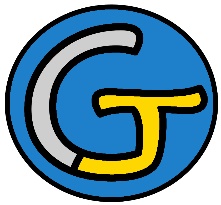 Rallye Lecture Cycle 3Le sourire du squeletteJean-Loup Craipeau (éditions Lire C’est Partir)Le sourire du squeletteJean-Loup Craipeau (éditions Lire C’est Partir)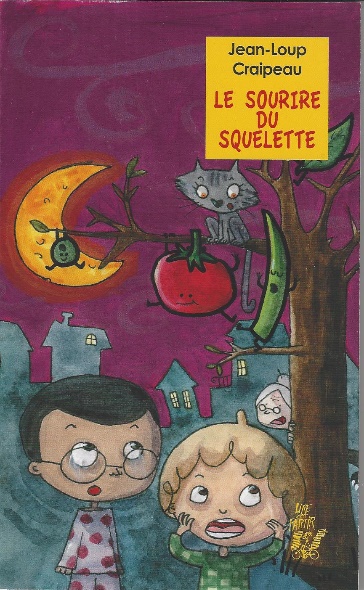 1 - Quelle est le lien entre Tomate et Ricot ?	a) Ils sont frères.	b) Ils sont cousins.	c) Ils sont copains.1 - Quelle est le lien entre Tomate et Ricot ?	a) Ils sont frères.	b) Ils sont cousins.	c) Ils sont copains.6 - Qu’est-ce qui surgit de la poubelle, quand les garçons l’ouvrent ?	a) Des chats surgissent.	b) Une chauve-souris surgit.	c) Des rats surgissent.2 - Que fait Tomate à Mamie Coton, au début de l’histoire ?	a) Il fait tomber ses cartons.	b) Il case un de ses vases.	c) Il fait peur à ses chats.2 - Que fait Tomate à Mamie Coton, au début de l’histoire ?	a) Il fait tomber ses cartons.	b) Il case un de ses vases.	c) Il fait peur à ses chats.7 - Pourquoi les garçons n’arrivent-ils pas à s’endormir ?	a) Car ils ont trop peur.	b) Car ils ont trop mangé.	c) Car le lit n’est pas confortable.3 - Comment s’appelle la bande de Tomate et Ricot ?	a) La bande s’appelle Les fruits de la passion.	b) La bande s’appelle Le jardin maléfique.	c) La bande s’appelle Le potager sauvage.3 - Comment s’appelle la bande de Tomate et Ricot ?	a) La bande s’appelle Les fruits de la passion.	b) La bande s’appelle Le jardin maléfique.	c) La bande s’appelle Le potager sauvage.8 - Que voient-ils chez Mamie Coton ?	a) Ils voient un dragon.	b) Ils voient un vampire.	c) Ils voient une ogresse.4 - Que voit Ricot dans les affaires de Mamie Coton ?	a) Il voit des traces de sang.	b) Il voit un squelette.	c) Il voit un long couteau.4 - Que voit Ricot dans les affaires de Mamie Coton ?	a) Il voit des traces de sang.	b) Il voit un squelette.	c) Il voit un long couteau.9 - Quand ils sont chez Mamie Coton, dans quoi les garçons se retrouvent-ils pris au piège ?	a) Ils sont pris au piège dans une corde.	b) Ils sont pris au piège dans les rideaux. 	c) Ils sont pris au piège dans la cave.5 - Que vont manger les garçons le soir ?	a) Ils vont manger des frites.	b) Ils vont manger des épinards.	c) Ils vont manger des raviolis.5 - Que vont manger les garçons le soir ?	a) Ils vont manger des frites.	b) Ils vont manger des épinards.	c) Ils vont manger des raviolis.10 - En définitive, combien de chats Mamie Coton a-t-elle ?	a) Elle a deux chats.	b) Elle a trois chats.	c) Elle n’a pas de chat.Rallye Lecture Cycle 3Rallye Lecture Cycle 3Rallye Lecture Cycle 3Rallye Lecture Cycle 3Rallye Lecture Cycle 3Le sourire du squeletteJean-Loup Craipeau (éditions Lire C’est Partir)Le sourire du squeletteJean-Loup Craipeau (éditions Lire C’est Partir)Le sourire du squeletteJean-Loup Craipeau (éditions Lire C’est Partir)Le sourire du squeletteJean-Loup Craipeau (éditions Lire C’est Partir)Le sourire du squeletteJean-Loup Craipeau (éditions Lire C’est Partir)Le sourire du squeletteJean-Loup Craipeau (éditions Lire C’est Partir)Le sourire du squeletteJean-Loup Craipeau (éditions Lire C’est Partir)Le sourire du squeletteJean-Loup Craipeau (éditions Lire C’est Partir)CORRECTIONCORRECTIONCORRECTIONCORRECTIONCORRECTION1 - Quelle est le lien entre Tomate et Ricot ?c) Ils sont copains.1 - Quelle est le lien entre Tomate et Ricot ?c) Ils sont copains.1 - Quelle est le lien entre Tomate et Ricot ?c) Ils sont copains.1 - Quelle est le lien entre Tomate et Ricot ?c) Ils sont copains.1 - Quelle est le lien entre Tomate et Ricot ?c) Ils sont copains.1 - Quelle est le lien entre Tomate et Ricot ?c) Ils sont copains.1 - Quelle est le lien entre Tomate et Ricot ?c) Ils sont copains.6 - Qu’est-ce qui surgit de la poubelle, quand les garçons l’ouvrent ?a) Des chats surgissent.6 - Qu’est-ce qui surgit de la poubelle, quand les garçons l’ouvrent ?a) Des chats surgissent.6 - Qu’est-ce qui surgit de la poubelle, quand les garçons l’ouvrent ?a) Des chats surgissent.6 - Qu’est-ce qui surgit de la poubelle, quand les garçons l’ouvrent ?a) Des chats surgissent.6 - Qu’est-ce qui surgit de la poubelle, quand les garçons l’ouvrent ?a) Des chats surgissent.6 - Qu’est-ce qui surgit de la poubelle, quand les garçons l’ouvrent ?a) Des chats surgissent.2 - Que fait Tomate à Mamie Coton, au début de l’histoire ?a) Il fait tomber ses cartons.2 - Que fait Tomate à Mamie Coton, au début de l’histoire ?a) Il fait tomber ses cartons.2 - Que fait Tomate à Mamie Coton, au début de l’histoire ?a) Il fait tomber ses cartons.2 - Que fait Tomate à Mamie Coton, au début de l’histoire ?a) Il fait tomber ses cartons.2 - Que fait Tomate à Mamie Coton, au début de l’histoire ?a) Il fait tomber ses cartons.2 - Que fait Tomate à Mamie Coton, au début de l’histoire ?a) Il fait tomber ses cartons.2 - Que fait Tomate à Mamie Coton, au début de l’histoire ?a) Il fait tomber ses cartons.7 - Pourquoi les garçons n’arrivent-ils pas à s’endormir ?a) Car ils ont trop peur.7 - Pourquoi les garçons n’arrivent-ils pas à s’endormir ?a) Car ils ont trop peur.7 - Pourquoi les garçons n’arrivent-ils pas à s’endormir ?a) Car ils ont trop peur.7 - Pourquoi les garçons n’arrivent-ils pas à s’endormir ?a) Car ils ont trop peur.7 - Pourquoi les garçons n’arrivent-ils pas à s’endormir ?a) Car ils ont trop peur.7 - Pourquoi les garçons n’arrivent-ils pas à s’endormir ?a) Car ils ont trop peur.3 - Comment s’appelle la bande de Tomate et Ricot ?c) La bande s’appelle Le potager sauvage.3 - Comment s’appelle la bande de Tomate et Ricot ?c) La bande s’appelle Le potager sauvage.3 - Comment s’appelle la bande de Tomate et Ricot ?c) La bande s’appelle Le potager sauvage.3 - Comment s’appelle la bande de Tomate et Ricot ?c) La bande s’appelle Le potager sauvage.3 - Comment s’appelle la bande de Tomate et Ricot ?c) La bande s’appelle Le potager sauvage.3 - Comment s’appelle la bande de Tomate et Ricot ?c) La bande s’appelle Le potager sauvage.3 - Comment s’appelle la bande de Tomate et Ricot ?c) La bande s’appelle Le potager sauvage.8 - Que voient-ils chez Mamie Coton ?c) Ils voient une ogresse.8 - Que voient-ils chez Mamie Coton ?c) Ils voient une ogresse.8 - Que voient-ils chez Mamie Coton ?c) Ils voient une ogresse.8 - Que voient-ils chez Mamie Coton ?c) Ils voient une ogresse.8 - Que voient-ils chez Mamie Coton ?c) Ils voient une ogresse.8 - Que voient-ils chez Mamie Coton ?c) Ils voient une ogresse.4 - Que voit Ricot dans les affaires de Mamie Coton ?b) Il voit un squelette.4 - Que voit Ricot dans les affaires de Mamie Coton ?b) Il voit un squelette.4 - Que voit Ricot dans les affaires de Mamie Coton ?b) Il voit un squelette.4 - Que voit Ricot dans les affaires de Mamie Coton ?b) Il voit un squelette.4 - Que voit Ricot dans les affaires de Mamie Coton ?b) Il voit un squelette.4 - Que voit Ricot dans les affaires de Mamie Coton ?b) Il voit un squelette.4 - Que voit Ricot dans les affaires de Mamie Coton ?b) Il voit un squelette.9 - Quand ils sont chez Mamie Coton, dans quoi les garçons se retrouvent-ils pris au piège ?b) Ils sont pris au piège dans les rideaux. 9 - Quand ils sont chez Mamie Coton, dans quoi les garçons se retrouvent-ils pris au piège ?b) Ils sont pris au piège dans les rideaux. 9 - Quand ils sont chez Mamie Coton, dans quoi les garçons se retrouvent-ils pris au piège ?b) Ils sont pris au piège dans les rideaux. 9 - Quand ils sont chez Mamie Coton, dans quoi les garçons se retrouvent-ils pris au piège ?b) Ils sont pris au piège dans les rideaux. 9 - Quand ils sont chez Mamie Coton, dans quoi les garçons se retrouvent-ils pris au piège ?b) Ils sont pris au piège dans les rideaux. 9 - Quand ils sont chez Mamie Coton, dans quoi les garçons se retrouvent-ils pris au piège ?b) Ils sont pris au piège dans les rideaux. 5 - Que vont manger les garçons le soir ?a) Ils vont manger des frites.5 - Que vont manger les garçons le soir ?a) Ils vont manger des frites.5 - Que vont manger les garçons le soir ?a) Ils vont manger des frites.5 - Que vont manger les garçons le soir ?a) Ils vont manger des frites.5 - Que vont manger les garçons le soir ?a) Ils vont manger des frites.5 - Que vont manger les garçons le soir ?a) Ils vont manger des frites.5 - Que vont manger les garçons le soir ?a) Ils vont manger des frites.10 - En définitive, combien de chats Mamie Coton a-t-elle ?b) Elle a trois chats.10 - En définitive, combien de chats Mamie Coton a-t-elle ?b) Elle a trois chats.10 - En définitive, combien de chats Mamie Coton a-t-elle ?b) Elle a trois chats.10 - En définitive, combien de chats Mamie Coton a-t-elle ?b) Elle a trois chats.10 - En définitive, combien de chats Mamie Coton a-t-elle ?b) Elle a trois chats.10 - En définitive, combien de chats Mamie Coton a-t-elle ?b) Elle a trois chats.Question1234455678910Points111111111111